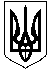 ГАЛИЦИНІВСЬКА СІЛЬСЬКА РАДАВІТОВСЬКОГО РАЙОНУ МИКОЛАЇВСЬКОЇ ОБЛАСТІРІШЕННЯВід 15 липня 2021 року № 30                                     ІХ сесія VIII скликанняс. ГалициновеПро надання дозволу на розробку проектуіз землеустрою щодо відведення земельної ділянкив оренду для та обслуговування нежитлової будівлі ( котельня )Відповідно до Земельного кодексу України, Закону України «Про оренду землі», пунктом 34 частини 1 статті 26 Закону України «Про місцеве самоврядування в Україні», розглянувши заяву громадянина України                          П. ОСТАФІЙ., сільська радаВИРІШИЛА:Надати дозвіл  на виготовлення проекту землеустрою щодо відведення  земельної ділянки в оренду з правом викупу, для обслуговування  нежитлової будівлі ( котельня ), орієнтовною площею 0,3700 га., громадянину П.ОСТАФІЮ, за адресою : Миколаївська область, Вітовський район, с.Галицинове, вул. Миру, 22.Виготовити проект землеустрою, щодо відведення  земельної ділянки в оренду  та надати до сільської ради на затвердження згідно чинного законодавства.Контроль за виконанням цього рішення покласти на постійну комісію сільської ради з питань земельних відносин та земельного кадастру, природокористування, планування території, охорони довкілля та екологічної безпеки.                            Сільський голова                           І. НАЗАР